Lokalrådsmøde 18.1 2022Dagsorden1. Siden sidst2. Fremtiden for Hovborg og lokalrådet3. 2 minus en vej til Østerbygaard -  Møde med erhvervsklub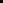 4. Årsmøde lokalrådet5. Minigolf og hundeskov6. LAG midler m.m.7. Kartoffelfestival8. Evt. herunder Bogbussens fremtid.Ad.1. pylon kommet op, men der mangler grafikken.  Vi regner med der kommer officiel indvielse af pylonerne i landsbyerne, når alle er færdige. Hovborgs pylon står på det grønne areal v. pumpehuset. Ny borgmester, vi håber vi får et godt samarbejde med det nye byråd.  Det nye byråd lægger vægt på at det er lokalrådene i lokalsamfundene der er kommunens samarbejdspartnere.Der er endelig kommet fortov på Baldersbækvej helt om til Torpet. Dejligt det lykkedes. Lokalrådet har også haft det på dagsordenen meget længe. Ad.2. Trænger vi til at få minimeret foreningslivet her i Hovborg?  Rigtig mange foreninger har besvær med at rekruttere folk. Benny foreslår at man overvejer at lave en paraply forening hvor så foreninger kan være en slags udvalg under. Så kan de enkelte slippe for det administrative, som mange gerne vil.  Folk vil godt hjælpe med opgaver tidsbegrænset. Lindknud har en fælles generalforsamlingsdag, måske kan det være en begyndelse. Flere foreninger er jo meget gamle, men man skal jo ikke nødvendigvis holde liv i en forening, bare fordi den er gammel. Det kan være en gruppe borgere f.eks. gerne vil i gang med noget spændende til gavn for landsbyens udvikling, men de kan ikke rigtig se sig selv i en forenings bestyrelse, med alt hvad det indebærer.  Kunne man forestille sig at vi lavede en dag, som blev en festdag med lidt god mad, hvor vi så kunne tage fat på en debat om fremtidens muligheder for vores mange foreninger, og for Hovborgs fremtidige udvikling?   Vi prøver til næste mød at undersøge om vi kender nogen der praktiserer en anderledes måde at organisere deres landsby på. Evt. få dem til at komme til aften hvor lokalrådet inviterer alle foreninger. Det er vigtigt at lokalrådet tager initiativ til at få det i gang. Kunne en fremtidig model være åbne lokalrådsmøder, det kunne måske være starten på at omstrukturere foreningslivet i små bidder.  Vi prøver at teste modellen på mødet i maj. Der mangler sammenhængskraft mellem de mange foreninger, man kunne med fordel arbejde mere sammen, de forskellige ved ikke engang hvad ”hinanden laver”.Ad.3. Benny mener det vil give god mening med to minus en vej ud af Høllundvej og  Vorbassevej, der er rigtig meget trafik og der køres hurtigt. Men det behøver måske ikke være helt til Østerbygård, men måske et stykke af vejen. Det vil også dæmpe farten Det vil måske være et must for byen at sælge det som bedre trafiksikkerhed, så cyklister kan færdes mere trygt ind til byen. Fordelen ved at det kommer helt til Østerbygård er at der så kan cykles mere trygt derud, og så kan man fortsætte til Okslund, og der er så mange muligheder for cykelture videre derfra  Vi bør indkalde til et møde med beboerne langs vejen inden ret længe. Der er intet besluttet endnu i kommunen vedr. det sidste stykke fra byskiltet og videre ud, men de vil gerne have stykket med i deres nye cykelruteplaner. Nicolaj arbejder med det videre forløb. Ad.4. . Vi satser på marts til årsmøde.  Vi tager punktet på til næste møde.  På erhvervsklubbens generalforsamling næste uge vil Benny gerne stoppe som erhvervsklubbens repræsentant i lokalrådet. Ad.5. Der ligger en ansøgning hos kommunen om brugsretten til området i feriebyen . Så snart vi har brugsretten kan der søges penge. Ad.6 Nicolaj opfordrer til at vi får fundet nogle lidt større projekter i byen og søgt penge, der er flere fonde ikke mindst Nordea fonden,Ad.7. Udvalget består af folk  fra kommunen , fra Udvikling Vejen og en række borgere fra Hovborg.. Festivalen skal vokse over de næste par år for at kommunen stadig synes det er attraktiv. I år bliver det en kartoffel  og fødevarefestival. Det skulle gerne tiltrække folk fra det meste af landet der arbejder med bæredygtige fødevarer, også virksomheder. Hele fredagen skal være en slags erhvervskonference, men samtidig åben udadtil, en blanding af foredrag og debatter, en slags kartoflens folkemøde. Torsdag og lørdag bliver nogenlunde som vi kender det. Pladsen (hjørnegrunden) er ved at blive lavet så det bliver en mere ”professionel” plads. Hovborg Invest er med inde over her. Forslag om at bytte hver andet flag i flagalleen ud med festivalens flag under festivalen. Nicolaj siger det vil være godt hvis festivalen kan generere penge til byen på en eller anden måde, det vil også gøre folk fra byen mere motiverede til at være med. Dorte spørger om man evt. kan inddrage køkkenet i Huset gerne sammen med børn Benny tager forslagene med i udvalget.Gudstjeneste fortsætter formentlig som vanlig. Ad.8. Tony har fået invitation fra Vorbasse marked om en stand. Tony er frisk igen, hvis lokalrådet betaler standen. Det blev bevilget.Vi sender et brev til udvalget om at vi gerne ser bogbussen fortsætter. Der har været debat i kultur og fritidsudvalget. Kirsten sender henvendelse til udvalget.Næste møde 15.2 